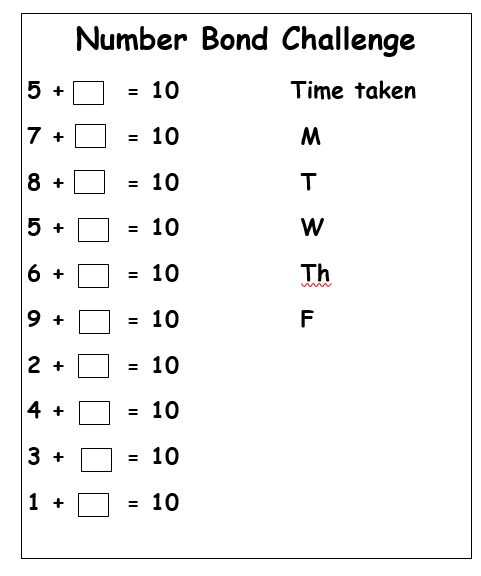 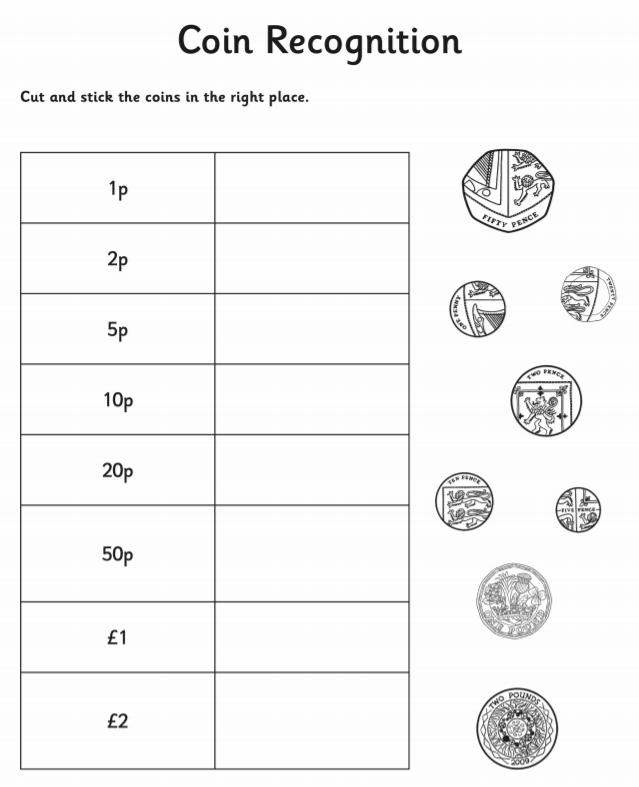 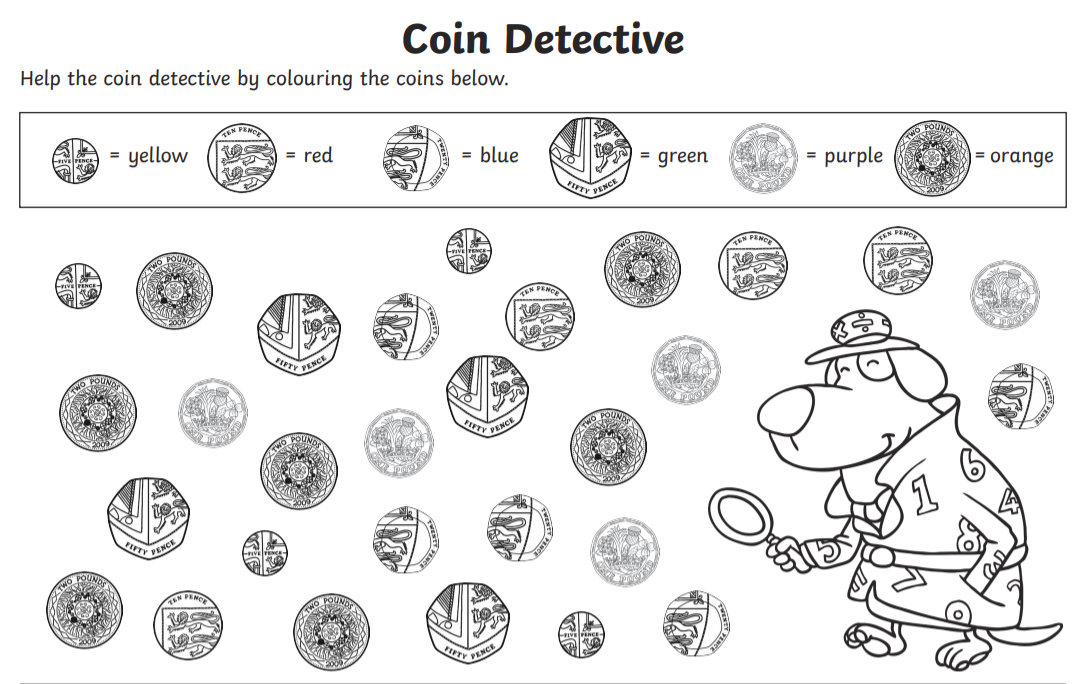 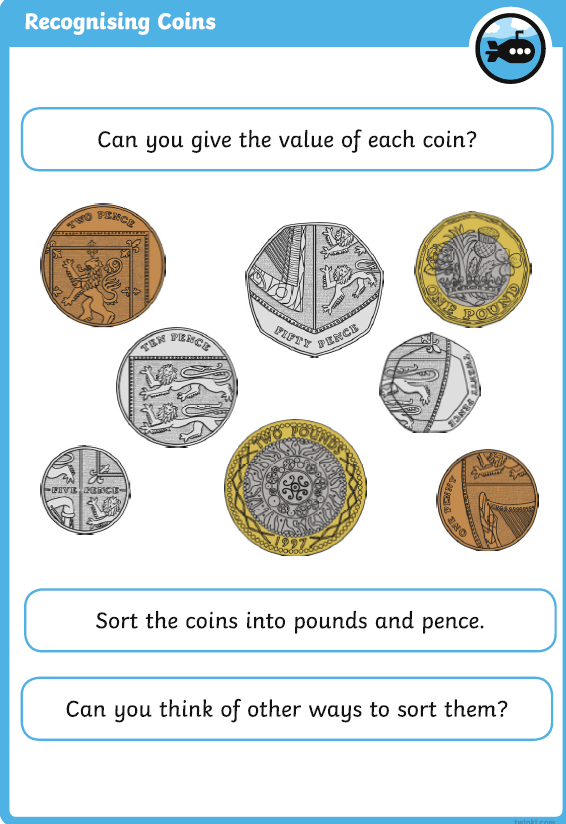 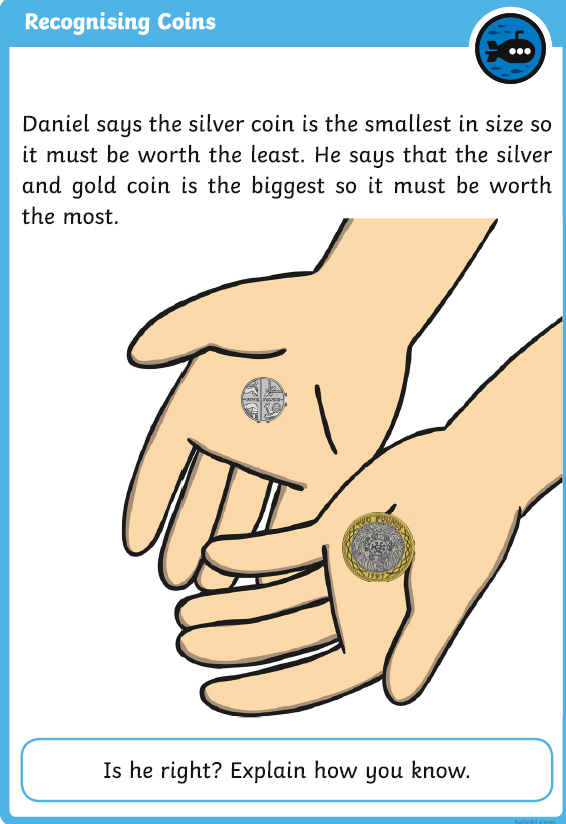 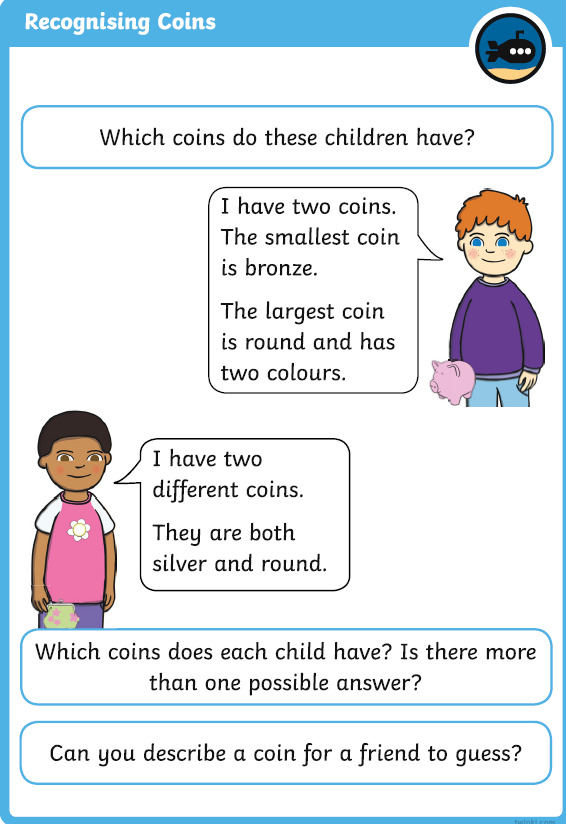 Tuesday Challenge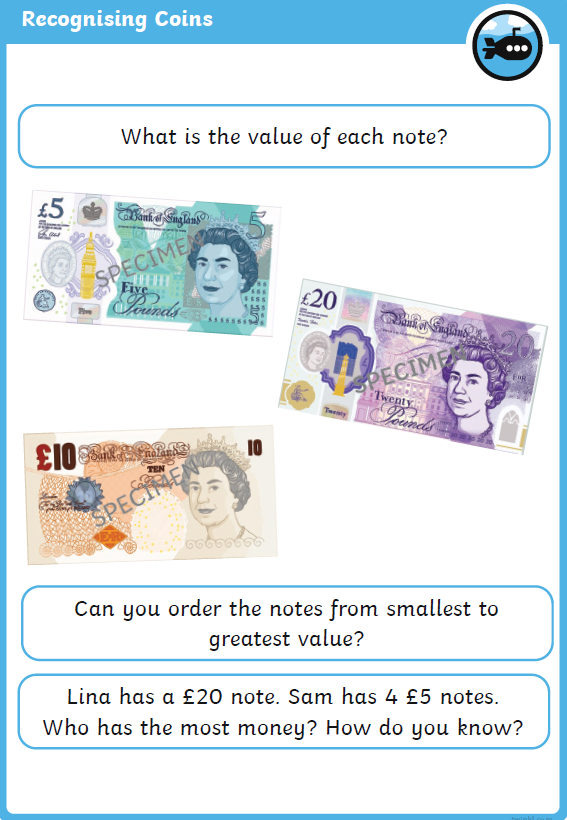 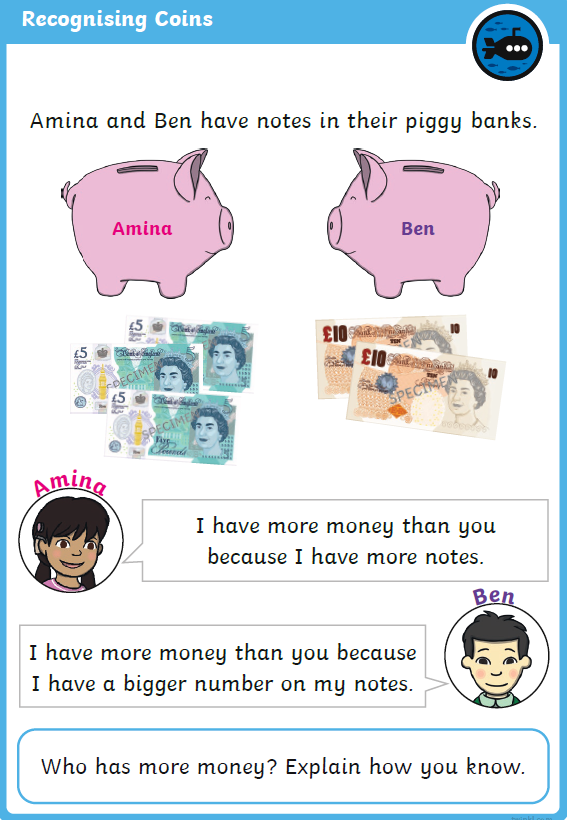 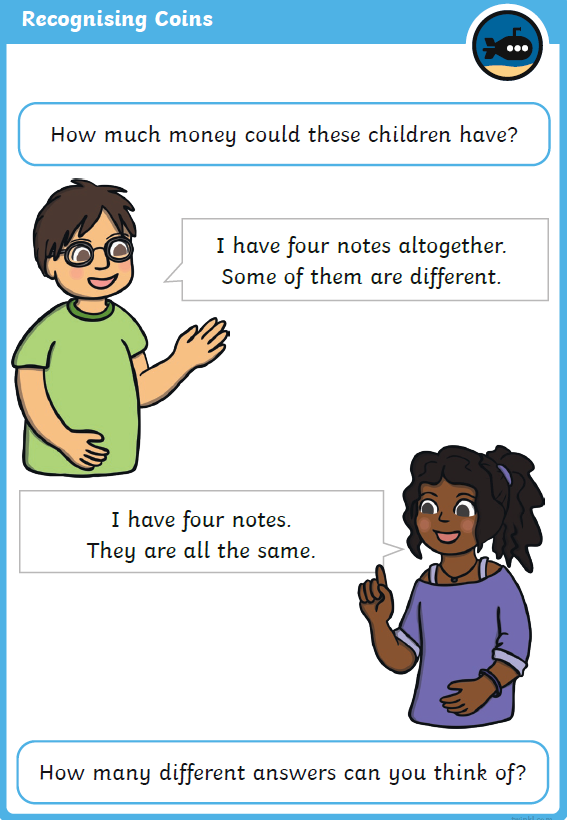 Wednesday TaskEasiest Task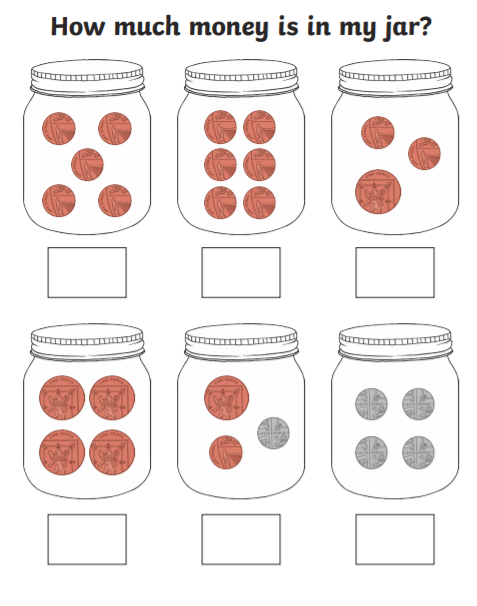 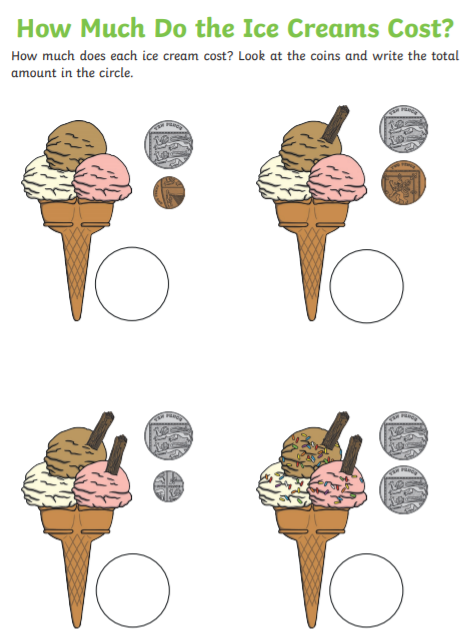 Wednesday – harder task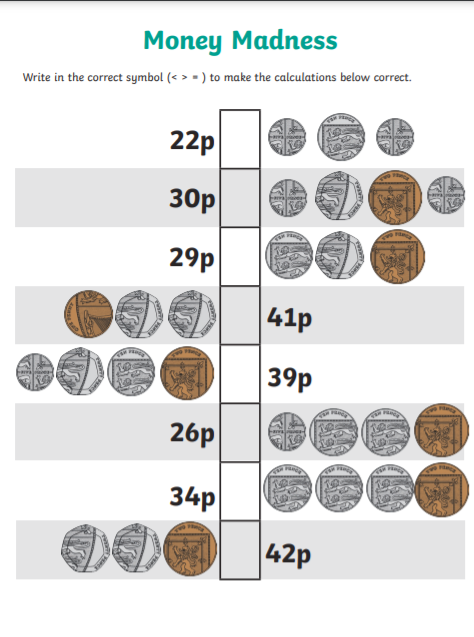 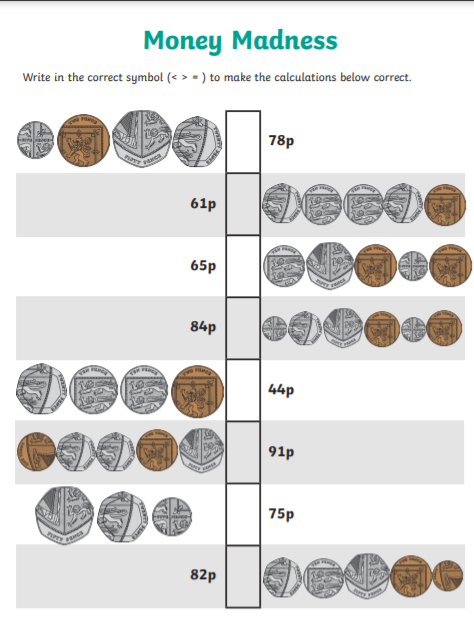 Thursday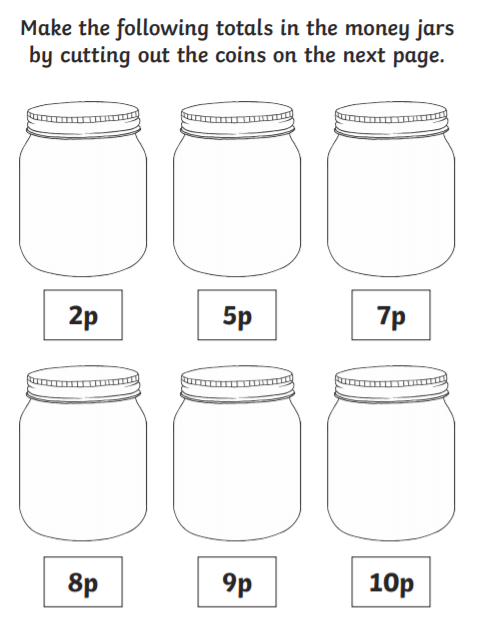 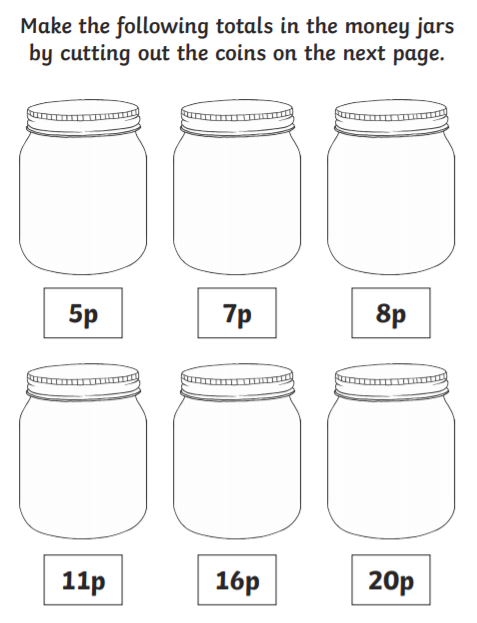 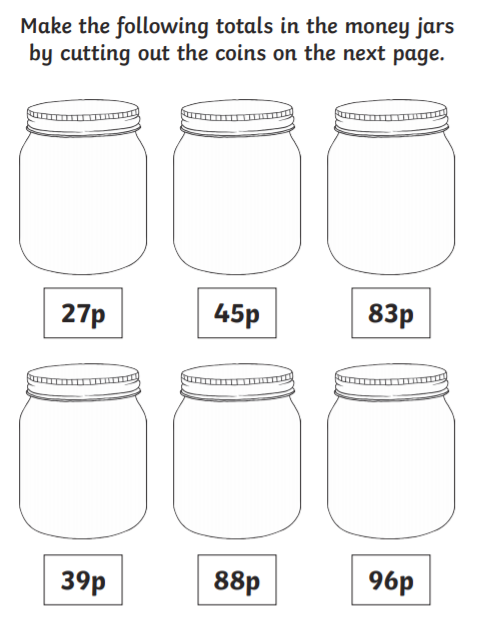 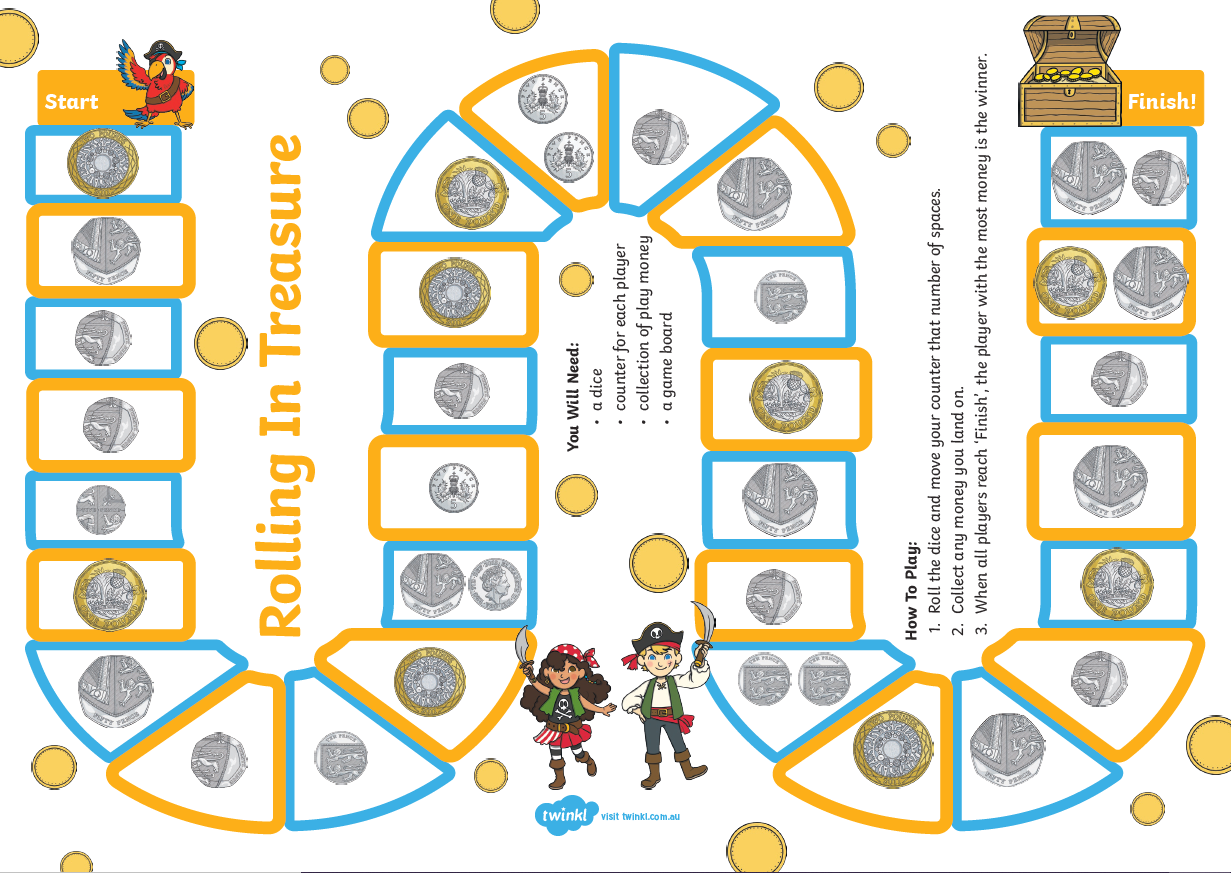 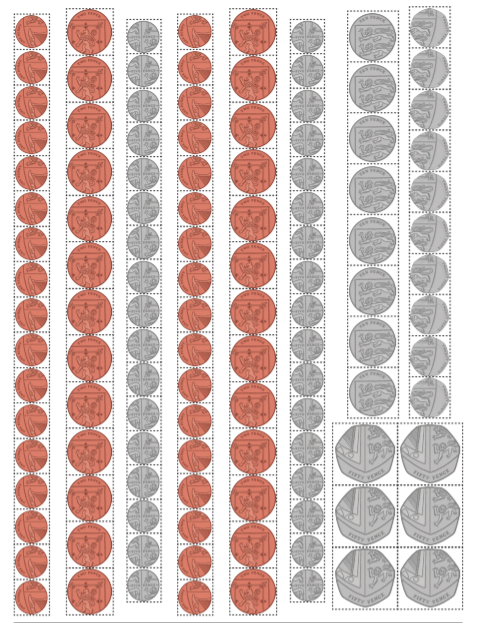 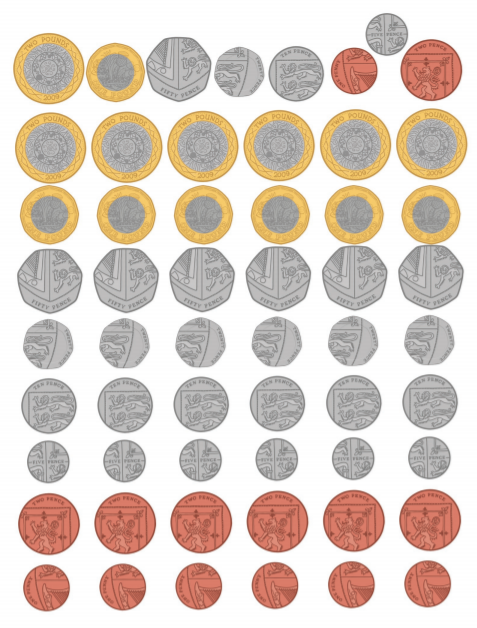 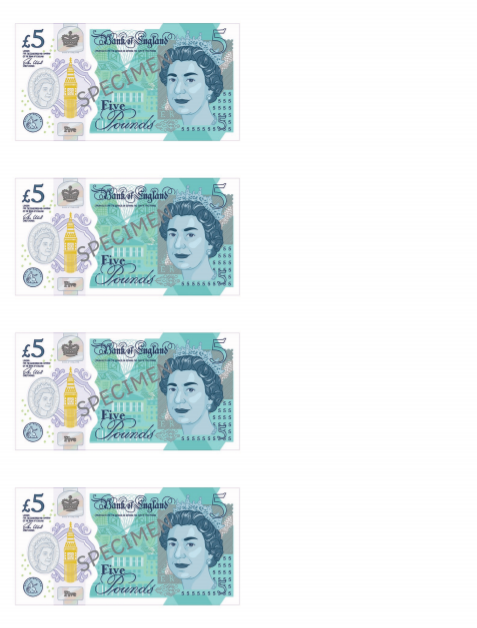 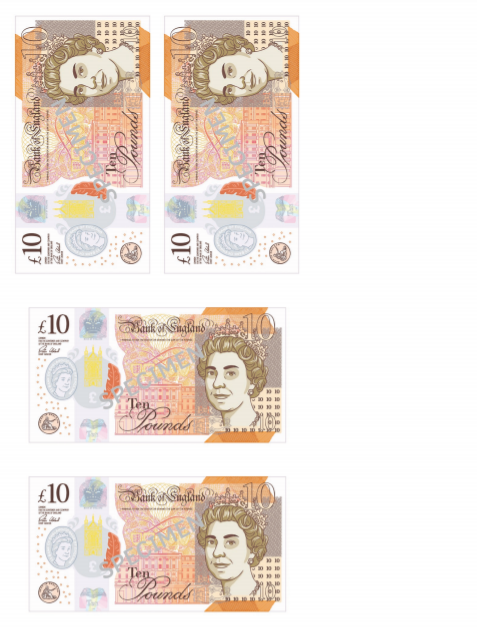 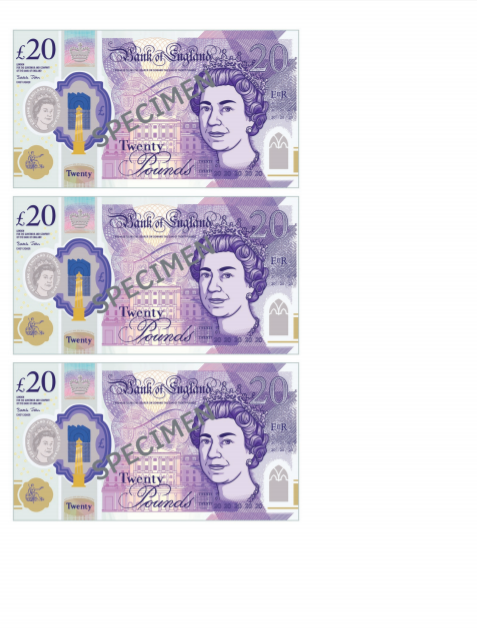 